A third vision of revision, with precision, and division!This belongs to ………………………………………………………..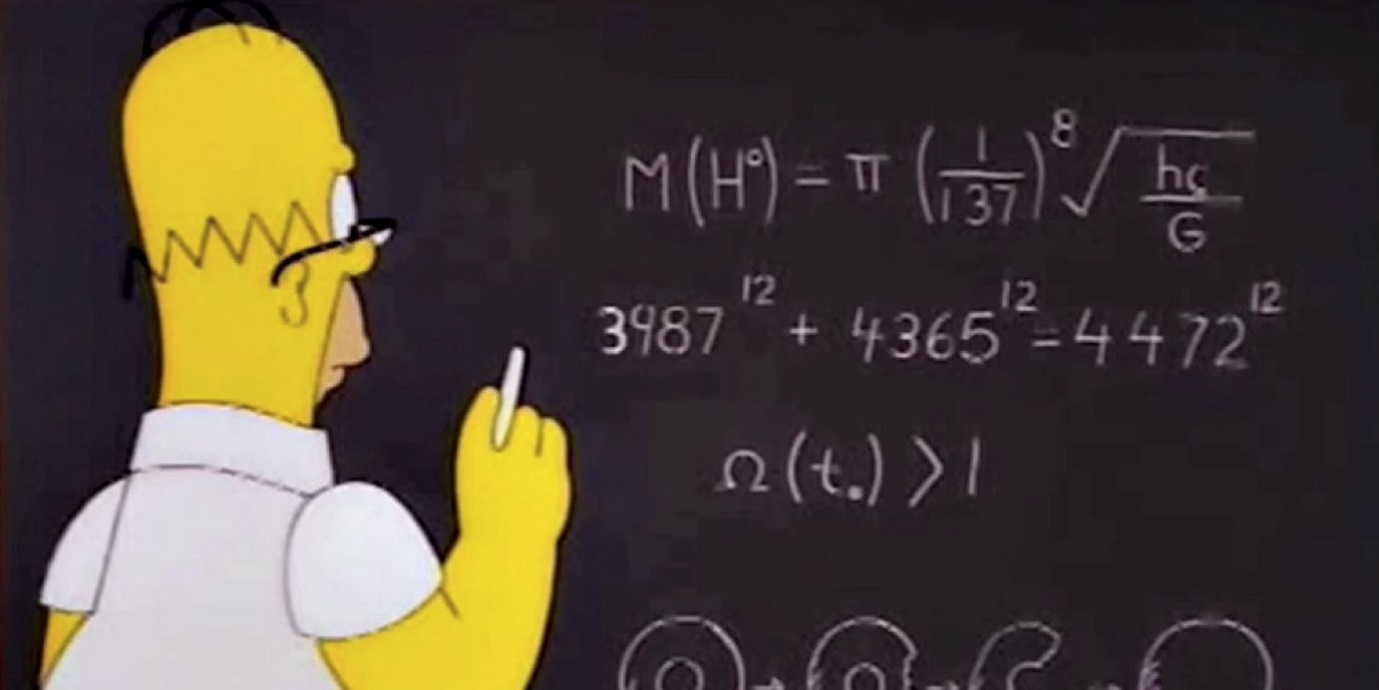 Look inside for such treasures like…Place ValueDecimalsMultiplying/Dividing by 10, 100 & 1000Rounding numbersSquared and square root…and much, much more! What are you waiting for? Dive in!Mental calculations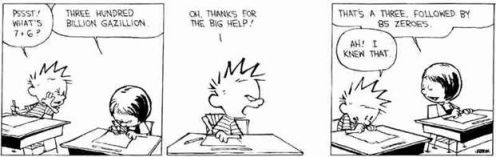 Write in the missing numbers.463450 + 12320 = _______________________ 847850 – 34450 = ________________________66.6 x 1000 = ___________________________47 ÷ 100 = _____________________________357.39 x 100 = _________________________52.85 x 1000 = __________________________458.2 ÷ 10 = ____________________________79.97 x 100 = ___________________________50.07 ÷ 1000 = __________________________14 x 6 = ____________________________16 x 5 = ___________________________13.6 + 12.6 = _______________________63 + 156 = _________________________Solve these questions. Show your method clearly.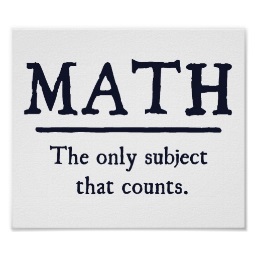  635,422 + 40,1008.08 + 715 7.91 + ……….. = 102.15 + …….. = 5Lay out and solve these questions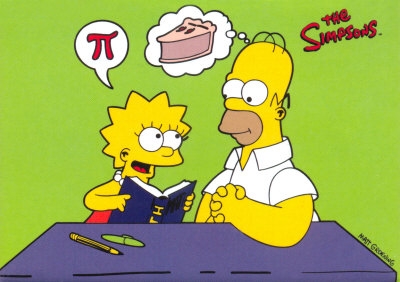  7582 – 469530,000 – 18,5905326 + 28392767 + 6728Word problems…read it carefully! RNCA! 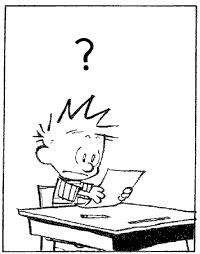  Mr Howorth’s band, The Brotherhood of Rock, played at a stadium with 13703 seats. He played 100 concerts and each time, it was full. How many people did he play to altogether?Mrs Harber thinks of a secret number. She divides it by 10. The answer is 82. What is her secret number? A sky-diver jumps from 8000 feet. After 1560 feet, he opens his parachute. How far is it to the ground when his parachute opens?A hyena chases after a gazelle for 5.2 km before walking for 2.8 km. It then runs again and catches it after another 2.4 km, and has a tasty meal. How far did the hyena travel altogether?Decimal action!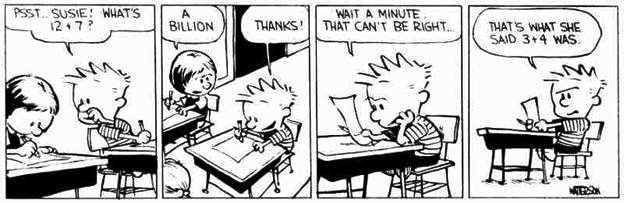 Round the decimal numbers to the nearest whole number. 45.519.49Round the decimal numbers to the nearest tenth10.3638.74Write the decimal numbers in order, largest first.  	4.86		4.806		4.089		4.8599	________	_______		________	________What is the decimal equivalent of these fractions? =						b)  =c)  =						d)  =e) =						f)  =Multiples and friends! 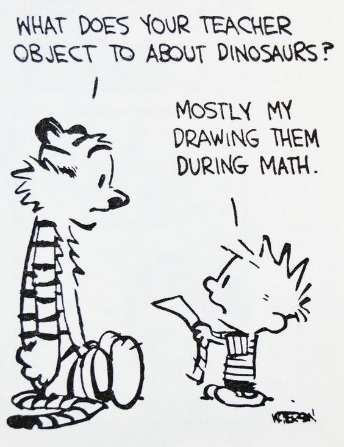 Write in what the missing numbers could be.Two common multiples of 4 and 6 that are less than 30_______________ and __________________Three common multiples of 3 and 7 that are less than 100____________ and __________and____________What is ? ______________What is 62 ? ______________________52 + 52 ? ________________________Is 7 a factor of 56? ___________________Is 3 a factor of 241? ___________________Is 381 a multiple of 4? _________________What is  ? ______________________Bits and bobs to finish the job!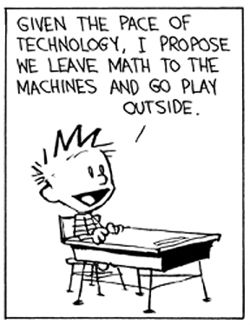  Round 64663 to:The nearest 1000 _____________________The nearest 10     _____________________The nearest 100   _____________________Look at the following numbers: if they are divisible by 3, circle them. If they are divisible by 4, draw a square around them.213		616		825		248		214Mrs Harber thinks of a number. Once it has been multiplied by 100, the answer is 5555. What is the original number?Mr Howorth thinks of a number. Once it has been multiplied by 1000, the answer is 4200.1What is the original number?_________________________________________